Возможность восстановить срок скидки по штрафам за нарушенияПДД закрепили в законеНовый федеральный закон разрешил восстанавливать 20-дневный срок, в который штраф за нарушение ПДД разрешено уплачивать со скидкой 50%. Это можно будет сделать, если копия постановления о назначении штрафа пришла нарушителю заказным письмом после того, как время на льготную оплату истекло. Для восстановления срока потребуется подать ходатайство. Отказ можно будет обжаловать. Поправку разработали в соответствии с позицией Конституционного суда, изложенной в постановлении от 04.12.2017 N 35-П "По делу о проверке конституционности части 1.3 статьи 32.2 Кодекса Российской Федерации об административных правонарушениях в связи с жалобой гражданина Ю.А. Рейнхиммеля". Федеральный закон вступил в силу с 07.01.2019.Помощник прокурора Аларского района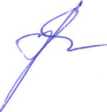 юрист 1 классаВ.Р. Садритдинова